ITALIA BRILLANTEdesde 1.500$ 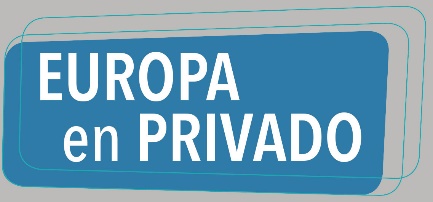 Inicio en MILAN O VENECIA
Milan / Roma : 9 Días / 7 Noches
Venecia / Roma: 8 Días / 6 Noches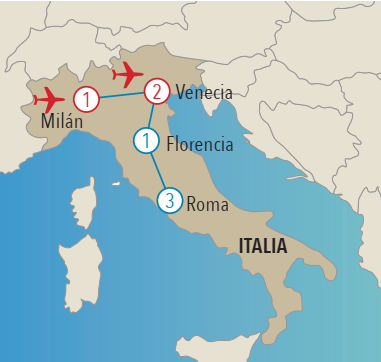 VISITANDO: MILAN / VENECIA / PISA / FLORENCIA / ASIS / ROMA ITINERARIODía 1º (Domingo): AMERICASalida en vuelo intercontinental con destino a Milán.Día 2º (Lunes): MILANLlegada al aeropuerto de Milán y traslado privado al Hotel. Dia libre en el que sugerimos aprovechar el tiempo para admirar al famoso Duomo y pasear por la Gallería. Alojamiento.Dia 3º (Martes) MILAN / LAGO DI GARDA / VERONA / VENECIA (345 Km.) Desayuno buffet y salida de Milán hacia el Lago di Garda, a cuyas orillas encontramos poblaciones tan bellas como Sirmione, donde tendremos tiempo libre para almorzar (Almuerzo en Sirmione incluido en el Europack). A continuación, seguiremos viaje hacia Verona donde podremos acercarnos a la Arena y rememorar la bella y romántica historia de Romeo y Julieta. Llegada a Venecia (Mestre). Alojamiento. Para los pasajeros incorporándose en Venecia (Tour de 8 días): Traslado privado al Hotel en Mestre. Resto del día libre. Alojamiento. Día 4º (Miércoles): VENECIADesayuno buffet. Traslado para tomar el Vaporetto que nos conducirá hasta la Plaza de San Marcos. Visita a pie con guía local al Puente de los Suspiros, la Basílica de San Marcos, el Palacio Ducal, finalizando en una Fábrica de Cristal, donde podremos observar el arte del soplado del vidrio. Tiempo libre en el que recomendamos opcionalmente dar un paseo en las famosas Góndolas Venecianas. (Paseo en góndola incluido en el Europack). Almuerzo opcional (Almuerzo en Venecia incluido en el Europack).  Regreso al Hotel.  Alojamiento.Día 5º (Jueves): VENECIA / PISA / FLORENCIA (414 Km.)Desayuno buffet. Por la mañana a primera hora salida hacia Pisa, conocida en todo el mundo gracias a su peculiar torre inclinada. Tiempo libre para visitar la ciudad. Opcionalmente almuerzo en uno de sus típicos restaurantes. (Almuerzo incluido en el Europack). A continuación, seguiremos hacia Florencia, entraremos por el mirador de Miguel Ángel, donde disfrutaremos de una espectacular vista de conjunto de la ciudad. Visita a pie con guía local recorriendo los lugares más importantes de la ciudad: la Piazza del Duomo, donde se encuentra la Catedral de Florencia y la impresionante Cúpula de Brunelleschi, el Campanile de Giotto y el Battistero di San Giovanni. Seguiremos hasta el Ponte Vecchio, uno de los lugares con mayor encanto de toda Florencia. También pasaremos por la Piazza della Signoria y el Palazzo Vecchio. Alojamiento.Día 6º (Viernes): FLORENCIA / ASIS / ROMA (439 Km.)Desayuno buffet en el hotel.  Tiempo libre en la Ciudad Museo de Florencia, que ha mantenido inalterado el propio encanto y esplendor del pasado. Les recomendamos recorrer sus maravillosas calles y almorzar por su cuenta (Almuerzo incluido en el Europack). A primera hora de la tarde salida hacia Asís centro espiritual y de paz. Asís es conocida por ser el lugar donde nacieron y murieron San Francisco y Santa Clara. Tiempo libre para conocer la Basílica. Continuaremos nuestro viaje hacia Roma, la ciudad Eterna. Alojamiento.Día 7º (Sábado): ROMADesayuno buffet en el hotel. Hoy realizaremos la visita panorámica con guía local de la ciudad donde disfrutaremos de sus calles y avenidas, y pasaremos por los lugares más importantes: la Plaza de Venecia, la Vía Véneto, los Foros Romanos, El Coliseo (exterior), el Arco de Constantino, el Castillo de St. Angelo, etc. Recomendamos continuar descubriendo los encantos de esta ciudad y opcionalmente visitar los Museos Vaticanos, donde nos sorprenderá la famosísima Capilla Sixtina y la Basílica de San Pedro. (Visita a los Museos Vaticanos incluida en el Europack). Tiempo libre para almorzar. (Almuerzo incluido en el Europack). Tarde libre donde le recomendamos visitar opcionalmente la Roma Barroca incluyendo la Fontana de Trevi.  Alojamiento.Día 8º (Domingo): ROMADesayuno buffet en el hotel. Día libre para seguir recorriendo esta fascinante ciudad o realizar alguna excursión opcional. Recomendamos visitar opcionalmente Nápoles y Capri. Un viaje para disfrutar del Golfo de Nápoles y una de sus islas más bonitas y con más fama: Capri, que enamora por sus maravillosas bellezas naturales, su historia milenaria, su clima suave y su paisaje luminoso. Alojamiento.Día 9º (Lunes): ROMA Desayuno buffet. Tiempo libre hasta la hora de realizar su traslado al aeropuerto para tomar su vuelo de regreso.PRECIO POR PERSONA en Dólares USAEn Habitación Doble.INICIO EN MILÁNINICIO EN VENECIAEUROPACK Precio por persona:EL PRECIO INCLUYE:Transporte durante todo el recorrido europeo en unidades de gran Confort con WI-FI incluido y choferes experimentados.Acompañamiento de Guía correo desde el inicio hasta el fin del circuitoTraslados de llegada y salida del aeropuerto a hotel y viceversa.Alojamiento y desayuno Buffet en los hoteles indicados o de similar categoría Superior.Todas las tasas turísticas en las ciudades de pernocte.Guías locales para las visitas de las ciudades tal como se indica en el itinerario.Seguro de Asistencia Trabax.Bolsa de Viaje.Salidas de América a Milán (Domingo)Salidas de América a Milán (Domingo)Salidas de América a Milán (Domingo)Salidas de América a Milán (Domingo)Salidas de América a Milán (Domingo)Salidas de América a Milán (Domingo)Salidas de América a Venecia (Lunes)Salidas de América a Venecia (Lunes)Salidas de América a Venecia (Lunes)Salidas de América a Venecia (Lunes)Salidas de América a Venecia (Lunes)Salidas de América a Venecia (Lunes)Salidas de América a Venecia (Lunes)Salidas de América a Venecia (Lunes)Salidas de América a Venecia (Lunes)Salidas de América a Venecia (Lunes)2021202120212021202120212021202120212021202120212021202120212021Marzo28Marzo292929Abril4111825Abril5551212191926Mayo29162330Mayo333101017172431Junio6132027Junio7771414212128Julio4111825Julio5551212191926Agosto18152229Agosto2229916162330Septiembre5121926Septiembre6661313202027Octubre310172431Octubre4441111181825Noviembre7142128Noviembre1118815152229Diciembre5121926Diciembre66613132020272022202220222022202220222022202220222022202220222022202220222022Enero29162330EneroEnero310101717242431Febrero6132027FebreroFebrero7141421212828Marzo61320MarzoMarzo714142121Salidas 2021 / 2022 Fin ROMA 9 DíasVAN OCUPADO POR 6/7 PAX CON CHOFER/GUIAVAN OCUPADO POR 6/7 PAX CON CHOFER/GUIA28/03 - 20/06
27/06 - 22/08
29/08 - 24/10
31/10 - 20/03, 222.080
1.980
2.080
1.940Sup. Single 470MINIBUS OCUPADO POR 10/11/12 PAX CON CHOFER + GUIAMINIBUS OCUPADO POR 10/11/12 PAX CON CHOFER + GUIA28/03 - 20/06
27/06 - 22/08
29/08 - 24/10
31/10 - 20/03, 221.980
1.875
1.980
1.835Sup. Single 470Salidas 2021 / 2022 Fin ROMA 8 DíasVAN OCUPADO POR 6/7 PAX CON CHOFER/GUIAVAN OCUPADO POR 6/7 PAX CON CHOFER/GUIA29/03 - 21/06
28/06 - 23/08
30/08 - 25/10
01/11 - 21/03, 221.920
1.830
1.920
1.790Sup. Single 395MINIBUS OCUPADO POR 10/11/12 PAX CON CHOFER + GUIAMINIBUS OCUPADO POR 10/11/12 PAX CON CHOFER + GUIA29/03 - 21/06
28/06 - 23/08
30/08 - 25/10
01/11 - 21/03, 221.640
1.545
1.640
1.500Sup. Single 395HOTELES PREVISTOS o similaresHOTELES PREVISTOS o similaresHOTELES PREVISTOS o similaresCiudadesHoteles categoría PrimeraHoteles categoría PrimeraMilánBarceló Milán / Novotel Ca GrandaPVeneciaHoliday Inn Venezia Marghera / Plaza Venice Mestre / Delfino / SmartPFlorenciaRaffaello / Italiana Hotel FlorencePRomaHoliday Inn Rome Aurelia / Midas / Barceló Aran Park / Gran Hotel FlemingPMILÁN / ROMA 09 DÍASMILÁN / ROMA 09 DÍAS5 Comidas y 2 Visitas260 $VENECIA / ROMA 08 DÍAS VENECIA / ROMA 08 DÍAS 4 Comidas y 2 Visitas: 225 $COMIDASCOMIDAS. Almuerzo en Sirmione. Almuerzo en Sirmione. Almuerzo en Venecia. Almuerzo en Venecia. Almuerzo en Pisa. Almuerzo en Pisa. Almuerzo en Florencia. Almuerzo en Florencia. Almuerzo en Roma. Almuerzo en RomaVISITASVISITAS. Paseo en Góndola. Paseo en Góndola. Visita Museos Vaticanos. Visita Museos Vaticanos